Publicado en Guadalajara el 17/11/2022 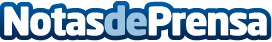 La Oficina de Rehabilitación CLM continúa difundiendo el mensaje de la importancia de mejorar la eficiencia energética para ahorrar costes Para acercarlo al gran público, y resolver sus dudas, se han convocado 25 jornadas, cinco en las capitales castellano-manchegas y otras 20 más en 4 municipios por provincia, para que los interesados en rehabilitar sus viviendas las conozcan. Esta semana tenía lugar su presentación en Guadalajara capital, que contó con la presencia de la decana del COACM, Elena Guijarro, y de Inés Sandoval, directora de Vivienda de la JCCM, entre otras personalidadesDatos de contacto:Javier Bravo606411053Nota de prensa publicada en: https://www.notasdeprensa.es/la-oficina-de-rehabilitacion-clm-continua Categorias: Sociedad Castilla La Mancha Oficinas Construcción y Materiales Digital http://www.notasdeprensa.es